.Start on VocalsHEEL DIGS 2x, COASTER STEP, ¼ PADDLE TURN  2x, COASTER STEP( Restart : 3rd round )MAMBO STEP, RUN BACK, COASTER STEP, FULL TRIPLE TURN RIGHTOUT-OUT, HIP BUMPS, SAILOR STEP, SAILOR SHUFFLE TURNING ¼ RSTEP- HEELS SPLITS, COASTER STEP, SIDE-TOGETHER-BACK, SIDE-TOGETHER-FORWARDRestart: on wall 3 after 8 counts  (facing 12:00 )Have funContact: gudrun@gudrun-schneider.comKnockin'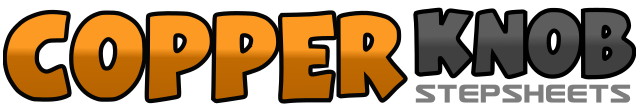 .......Count:32Wall:4Level:Improver.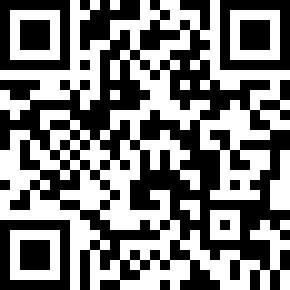 Choreographer:Gudrun Schneider (DE) - April 2014Gudrun Schneider (DE) - April 2014Gudrun Schneider (DE) - April 2014Gudrun Schneider (DE) - April 2014Gudrun Schneider (DE) - April 2014.Music:Knockin - Freddie StromaKnockin - Freddie StromaKnockin - Freddie StromaKnockin - Freddie StromaKnockin - Freddie Stroma........1-2Right  heel diagonally forward  - right  heel diagonally forward  (12:00),3&4RF step back, LF beside RF, RF step forward5-6¼  turn right tap left toe to left  , ¼  turn right tap left toe to left (6:00)7&8LF step back, RF beside left, LF step forward1&2RF rock forward, LF recover, RF step back3&4LF run back, RF run back, LF run back5&6RF step back, LF beside right, RF step forward7&8½ Turn right, step back on LF, ½ turn R, RF step forward, LF step forward1 - 2RF step diagonally forward, LF step diagonally left ( Weight left)3&4Bump hips right,  bump hips left, bump hips right5&6Cross LF behind RF, step right , LF step left7&8Cross RF behind LF - ¼ turn right - step LF beside RF – RF step forward  (9:00)1&2LF step forward, twist heels out, twist heels in3&4LF step back, RF beside left, LF step forward5&6RF step right, LF beside right, RF step back7&8LF step left, RF beside left,  LF step forward